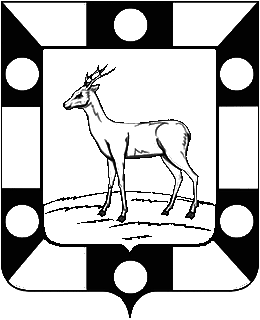 Собрание Представителей городского поселения Петра Дубрава муниципального района Волжский Самарской областиЧетвертого созываРЕШЕНИЕ23.11.2022                                                                                                  №120   О соглашении о передаче осуществления части полномочий по вопросам местного значения между администрацией городского поселения Петра Дубрава муниципального района Волжский Самарской области и администрацией муниципального района Волжский Самарской области.В соответствии с Бюджетным кодексом Российской Федерации,                 пунктом 4 статьи 15 Федерального закона от 06.10.2003 №131-ФЗ  «Об общих принципах организации местного самоуправления в Российской Федерации, Уставом городского поселения Петра Дубрава муниципального района Волжский Самарской области, Собрание представителей городского поселения Петра Дубрава муниципального района Волжский Самарской областиРЕШИЛО:1. Передать  муниципальному району Волжский Самарской области осуществление части полномочий местного значения городского поселения Петра Дубрава муниципального района Волжский Самарской области   по  следующим вопросам:   -  организация благоустройства территории поселения в части проведения отдельных видов работ по благоустройству дворовых территорий:- по адресам: ул. Физкультурная, д.1, ул.Коммунаров, д.6А, пгт. Петра Дубрава, г.п. Петра Дубрава.         2. Заключить соглашение с муниципальным районом Волжский Самарской области о передаче  осуществления  части полномочий  по вопросам,  указанным в п.1 данного решения.      3. Подписание соглашения  поручить Главе городского поселения Петра Дубрава муниципального района Волжский Самарской области – Крашенинникову Владимиру Александровичу.        4. Опубликовать настоящее Решение в печатном средстве информации городского поселения Петра Дубрава «Голос Дубравы» и на официальном сайте администрации городского поселения Петра Дубрава муниципального района Волжский Самарской области.          5. Настоящее решение  вступает в силу с 01.01.2023 года и действует по 31.12. 2023 года. Глава городского поселения                                     В.А.КрашенинниковПредседатель                                                                                                     Собрания Представителей                                                       Л.Н. Ларюшина   